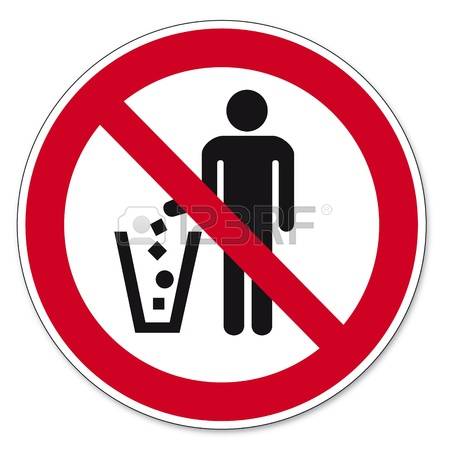 12345678910